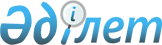 "Ақмола облысы бойынша әлеуметтік маңызы бар қатынастардың тізбесін айқындау туралы" Ақмола облыстық мәслихатының 2019 жылғы 10 сәуірдегі № 6С-31-7 шешіміне толықтырулар енгізу туралыАқмола облыстық мәслихатының 2022 жылғы 17 маусымдағы № 7С-18-4 шешімі. Қазақстан Республикасының Әділет министрлігінде 2022 жылғы 20 маусымда № 28526 болып тіркелді
      Ақмола облыстық мәслихаты ШЕШТІ:
      1. "Ақмола облысы бойынша әлеуметтік маңызы бар қатынастардың тізбесін айқындау туралы" Ақмола облыстық мәслихатының 2019 жылғы 10 сәуірдегі № 6С-31-7 (Нормативтік құқықтық актілерді мемлекеттік тіркеу тізілімінде № 7128 болып тіркелген) шешіміне келесі толықтырулар енгізілсін:
      көрсетілген шешіммен бекітілген Ақмола облысы бойынша әлеуметтік маңызы бар қатынастардың тізбесі:
      келесі мазмұндағы реттік нөмірі 56-3 және 56-4-жолдармен толықтырылсын:
      "
      ";
      келесі мазмұндағы реттік нөмірі 62-1, 62-2 және 62-3-жолдармен толықтырылсын:
      "
      ";
      келесі мазмұндағы "Ауданаралық (облысішілік қалааралық)" бөлімімен толықтырылсын:
      "
      ";
      2. Осы шешім алғашқы ресми жарияланған күнінен кейін он күнтізбелік күн өткен соң қолданысқа енгізіледі.
					© 2012. Қазақстан Республикасы Әділет министрлігінің «Қазақстан Республикасының Заңнама және құқықтық ақпарат институты» ШЖҚ РМК
				
56-3
"Степняк – Қаратал" 
ауданішілік
56-4
"Степняк – Уәлихан"
ауданішілік
62-1
Щучинск қаласының № 21 маршруты
қала маңындағы
62-2
Щучинск қаласының № 22 маршруты
қала маңындағы
62-3
Щучинск қаласының № 26 маршруты
қала маңындағы
Ауданаралық (облысішілік қалааралық)
Ауданаралық (облысішілік қалааралық)
Ауданаралық (облысішілік қалааралық)
68
"Көкшетау – Есіл" 
ауданаралық
69
"Көкшетау – Жақсы – Державинск"
ауданаралық
70
"Көкшетау - Еңбекшілдер"
ауданаралық
71
"Көкшетау – Ұлан – Мәдениет"
ауданаралық
72
"Көкшетау – Астраханка"
ауданаралық
73
"Көкшетау – Степняк"
ауданаралық
74
"Степногорск – Ақкөл"
ауданаралық
      Ақмола облыстық мәслихатының хатшысы

Т.Жунусов
